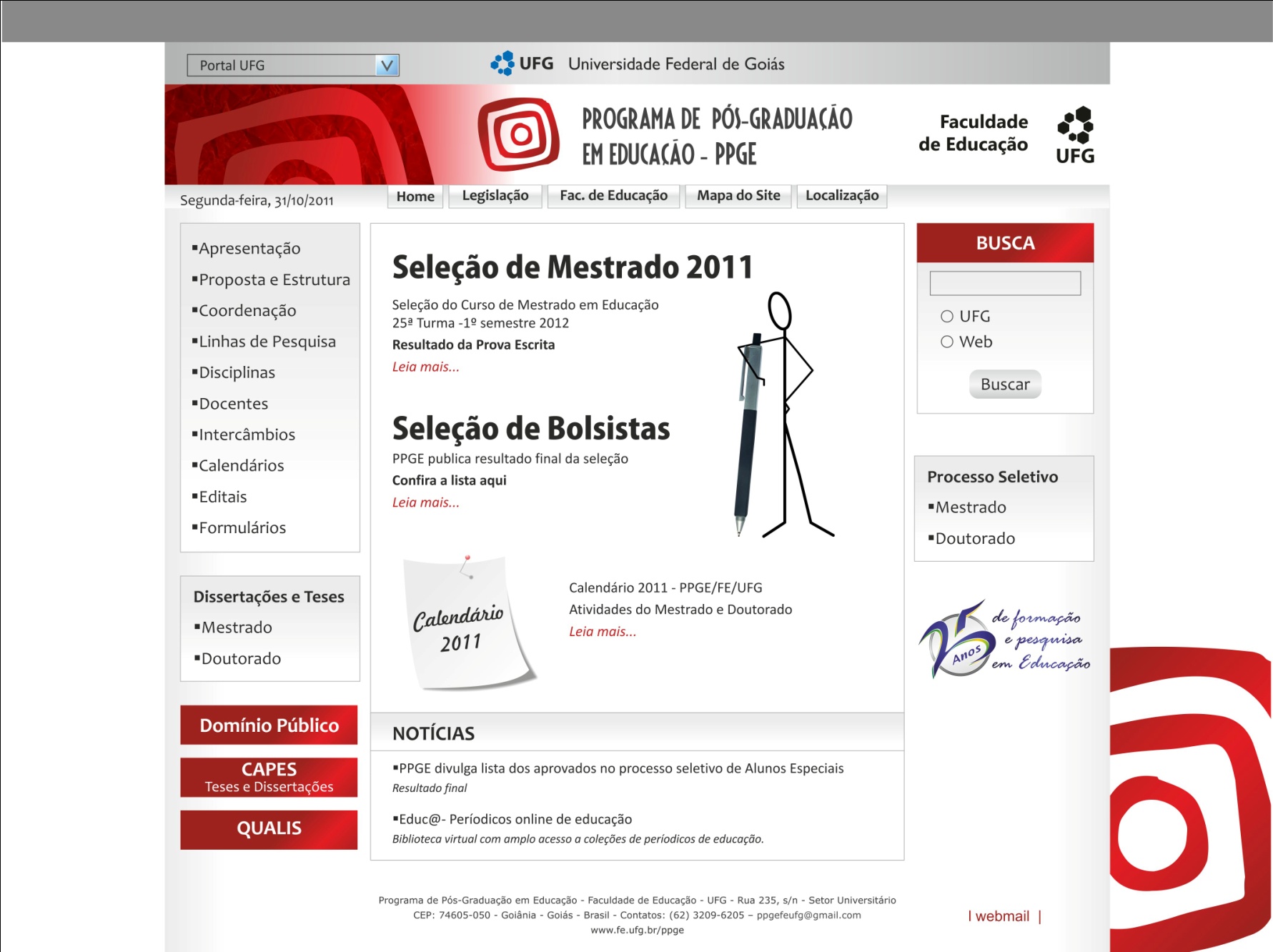 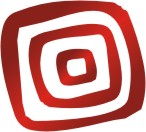 FICHA DE INSCRIÇÃO – CANDIDATO(A) A  ALUNO(A) ESPECIAL SEM VÍNCULO 2º Semestre 2020Atenção:Anexar a esta ficha a justificativa fundamentada evidenciando o interesse pela disciplinaPara a validade desta inscrição é necessário entregar também todos os documentos solicitados no Edital PPGE/FE/UFG 03/2020, que regulamenta o processo seletivo simplificado de alunos especiais para o 2º semestre de 2020.Nome:Endereço Residencial:Local de Trabalho:Cargo ou Função:E-mail:Tel. Residencial:	                               Celular:Graduação:Instituição:Ano de Conclusão:Mestrado:Instituição:Ano de Conclusão:Disciplina que pretende cursar:Assinatura do(a) candidato(a):Data: